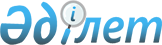 Об утверждении норм бесплатного сбора лекарственного растительного сырья, дикорастущих плодов и других лесных ресурсов на территории государственного лесного фонда области
					
			Утративший силу
			
			
		
					Решение маслихата Жамбылской области от 15 декабря 2005 года № 12-18. Зарегистрировано Департаментом юстиции Жамбылской области 9 января 2006 года за № 1634. Утратило силу решением Жамбылского областного маслихата от 25 июня 2015 года № 38-12      Сноска. Утратило силу решением Жамбылского областного маслихата от 25.06.2015 № 38-12 (вводится в действие по истечении 10 календарных дней со дня его первого официального опубликования).

      Примечание РЦПИ.
В тексте документа сохранена пунктуация и орфография оригинала.

      В соответствии со статьей 42 Лесного Кодекса Республики Казахстан, областной маслихат РЕШИЛ:

      1.  Утвердить нормы бесплатного сбора физическими лицами для собственных нужд дикорастущих плодов, орехов, грибов, ягод, лекарственного растительного сырья и иных лесных ресурсов на территории государственного лесного фонда области, согласно приложению.

      2.  Контроль за ходом выполнения настоящего решения возложить на постоянную комиссию областного маслихата по вопросам экологии и природопользования, административно-территориального устройства, защиты прав человека.



      "СОГЛАСОВАНО"

      И.о. Председателя налогового комитета

      по Жамбылской области

      Е.К. Молдашев

      "СОГЛАСОВАНО"

      Начальник Жамбылского областного

      территориального управления лесного

      и охотничьего хозяйства

      Х.Х. Бектурганов 

 Нормы бесплатного сбора физическими лицами для собственных нужд дикорастущих плодов, орехов, грибов, ягод, лекарственного растительного сырья и иных лесных ресурсов на территории государственного лесного фонда области
					© 2012. РГП на ПХВ «Институт законодательства и правовой информации Республики Казахстан» Министерства юстиции Республики Казахстан
				
      Председатель сессии 

Секретарь

      областного маслихата 

областного маслихата

      А. Майлыбаев 

А. Асильбеков
Приложение к решению
Жамбылского областного
маслихата третьего созыва "Об
утверждении норм бесплатного
сбора лекарственного растительного
сырья, дикорастущих плодов и
других лесных ресурсов на
территории государственного
лесного фонда области"
№ 12-18 от 15 декабря 2005 года№

п/п

Наименование

Нормы сбора 1 человека, кг

1

Заготовка для собственных нужд:

Камыша

Чия

Чингиля для изготовления метел

Карагача для изготовления метел

5,0

1,0

2,0

3,0

2

Лекарственные растения и техническое сырье, в том числе:

травы, цветы, соцветия, почки, корни (в сыром виде)

1,0 кг одного вида, но не более 3 кг разных видов

3

Заготовка дикорастущих плодов и ягод:

Яблок

Боярышника

Урюка

Лоха

Грибов

Другие разные ягоды

5,0

5,0

5,0

3,0

3,0

3,0

